Publicado en Madrid el 26/02/2024 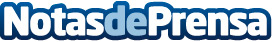 Sostenibilidad, eficiencia energética e innovación, las grandes tendencias del mercado inmobiliario del lujo, según The Simpe RentLa sostenibilidad se ha convertido en el principal requisito a la hora de elegir una vivienda de lujo, seguido de la eficiencia energética y el uso de la tecnología y de la innovación. España es el cuarto país del mundo en venta de viviendas de lujo con cifra de operaciones récord en el último añoDatos de contacto:The Simple RentThe Simple Rent605065567Nota de prensa publicada en: https://www.notasdeprensa.es/sostenibilidad-eficiencia-energetica-e Categorias: Nacional Inmobiliaria Sostenibilidad Construcción y Materiales Actualidad Empresarial http://www.notasdeprensa.es